19.05.2020 r. – wtorekTemat tygodnia: Bawimy się koloramiTemat dnia: Kolorowe czary – mary Prezentacja obrazów wybitnych malarzy:Błękitny Edwarda Dwurnika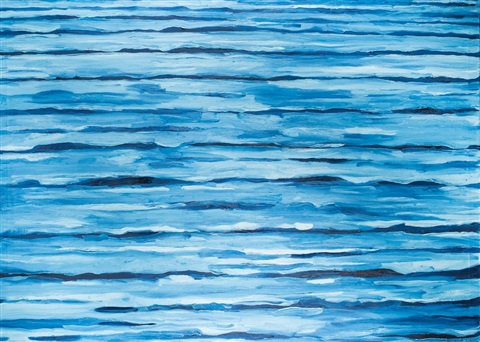 Żółty dom Vincenta van Gogha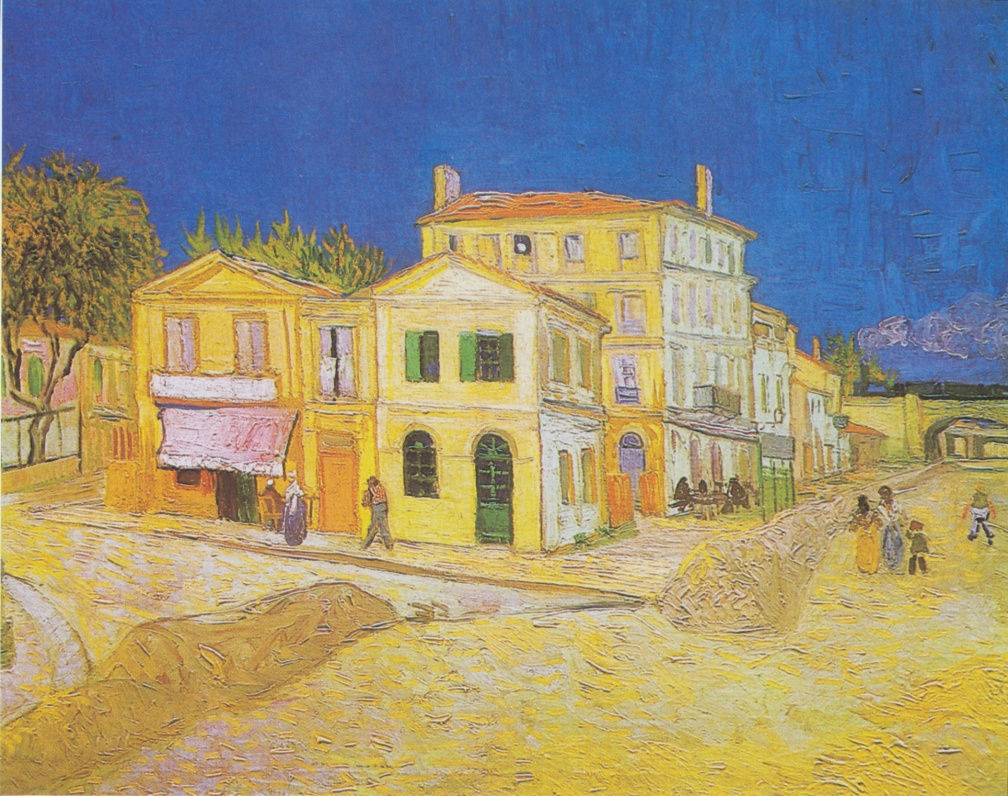 Rozmowa na temat obrazów:- Którego koloru jest najwięcej?- A którego najmniej?- Co według dzieci przedstawia ten obraz?Krowa Wassilego Kandinskiego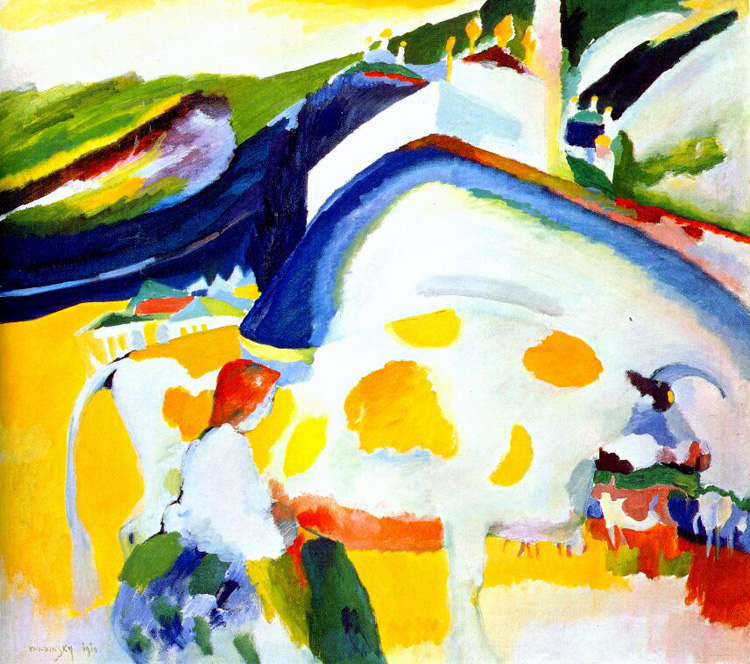 - Czy tutaj także najwięcej jest jednej barwy?- Ile jest kolorów na tym obrazie?- Co przedstawia ten obraz (zabawa w skojarzenia)?- Jakie zwierzę ukrył malarz na tym obrazie (zabawa w skojarzenia)?Zabawa badawcza Kolorowe czary – mary.Dzieci mieszają na kartkach papieru farby w kolorach podstawowych: żółtym, czerwonym i niebieskim. Nazywają barwy pochodne.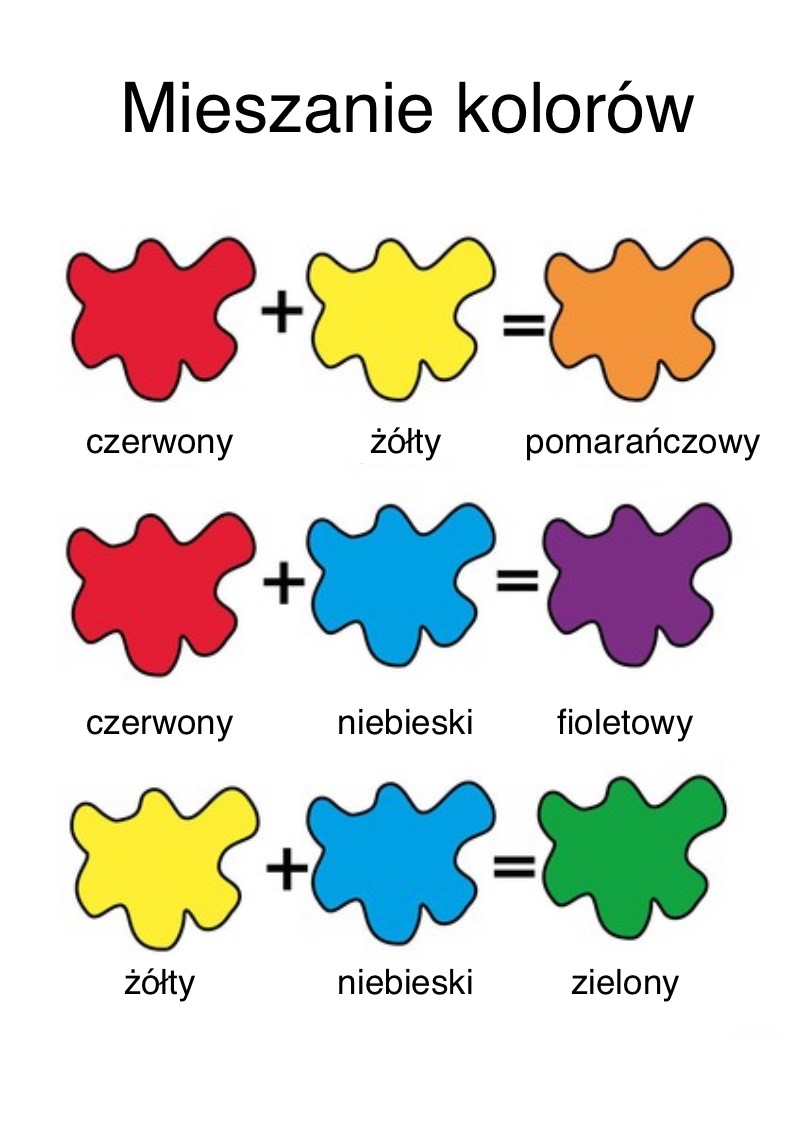 Zabawa badawcza Ile jest odcieni czerwieni?Dzieci malują 6 kartoników na czerwono, próbując uzyskać wiele odcieni czerwieni poprzez mieszanie farby czerwonej z białą. Następnie układają kartoniki od najjaśniejszej do najciemniejszej.Barwny świat – malowanie farbami.https://www.youtube.com/watch?v=3t2TOWx1SQ8Proszę, aby dzieci zrobiły plamy farbami, a następnie rozdmuchały słomkami. Obserwowały łączenie się kolorów. Odszukiwały barwy podstawowe i pochodne. Spróbowały nazwać powstałe kształty. Utrwalenie barw podstawowych i pochodnych.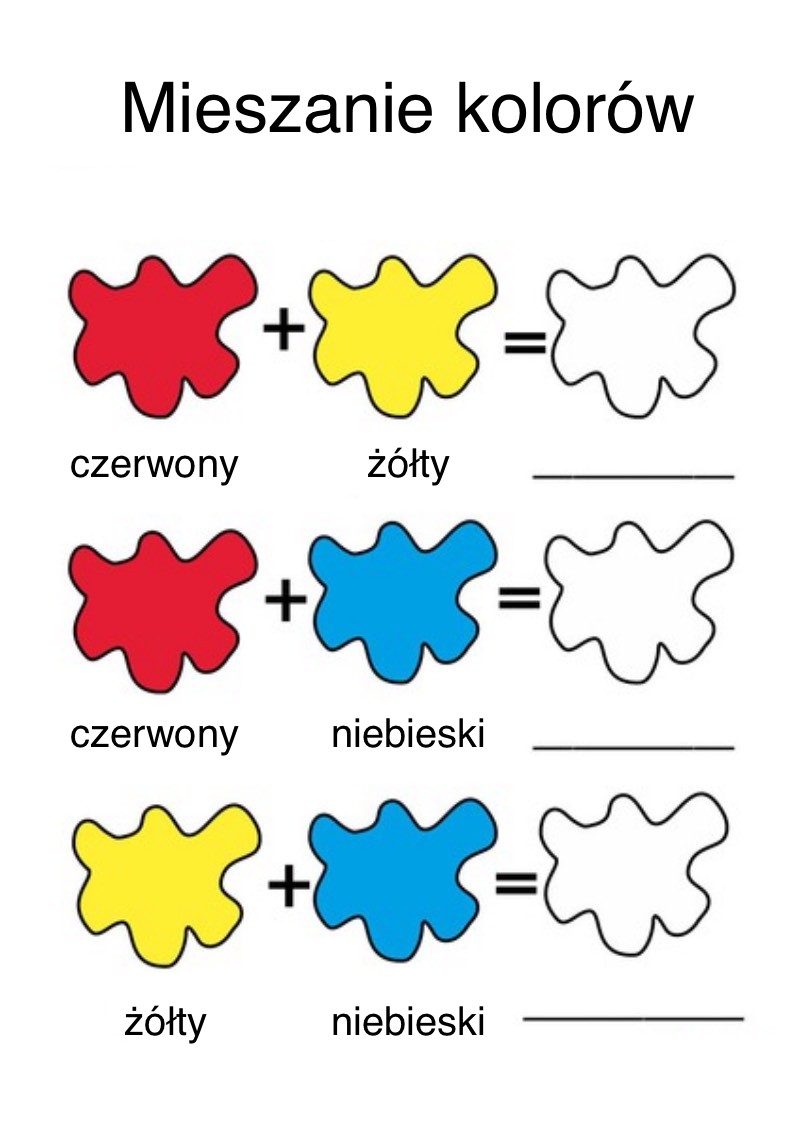 